Commercial offer«UZTRADE» Joint Stock Company expresses its highest respect to your company and informs that the company operates under the Ministry for Foreign Trade of the Republic of Uzbekistan and offers you oil products produced in the Republic of Uzbekistan.Буквы A, B означают качество масла A, B letters mean the oil quality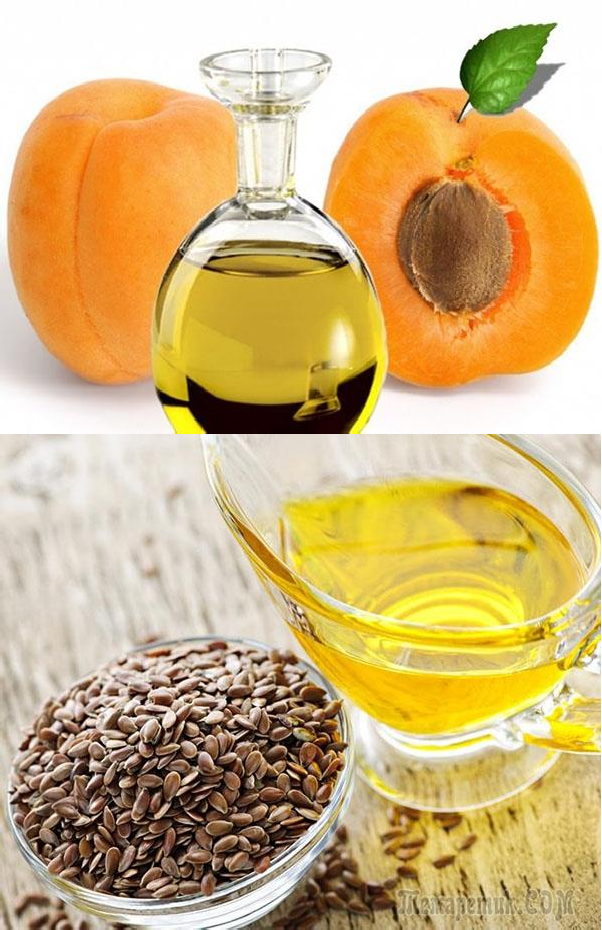 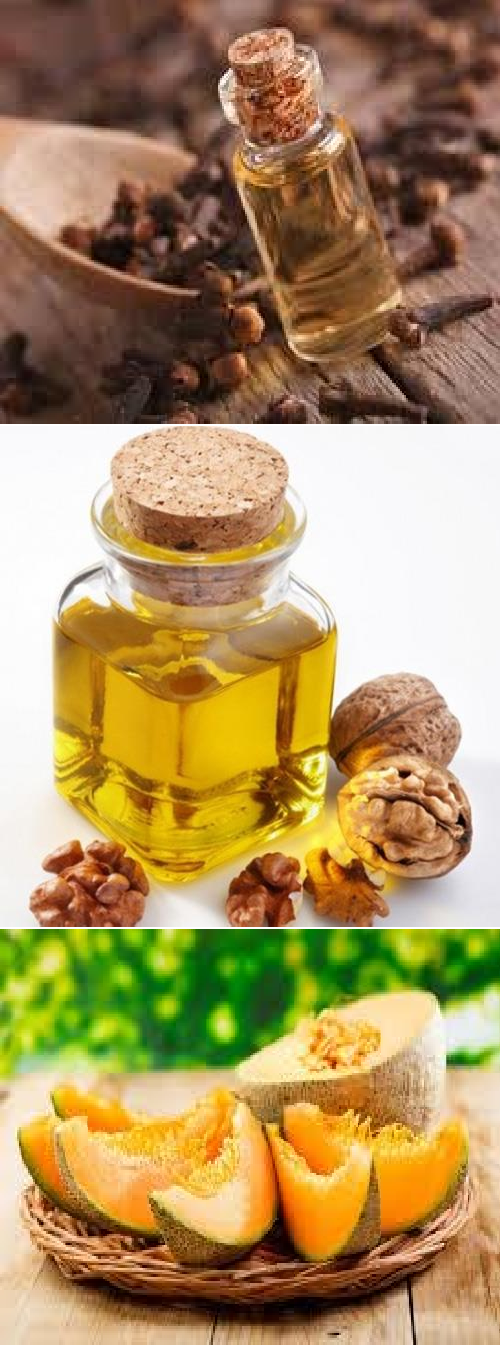 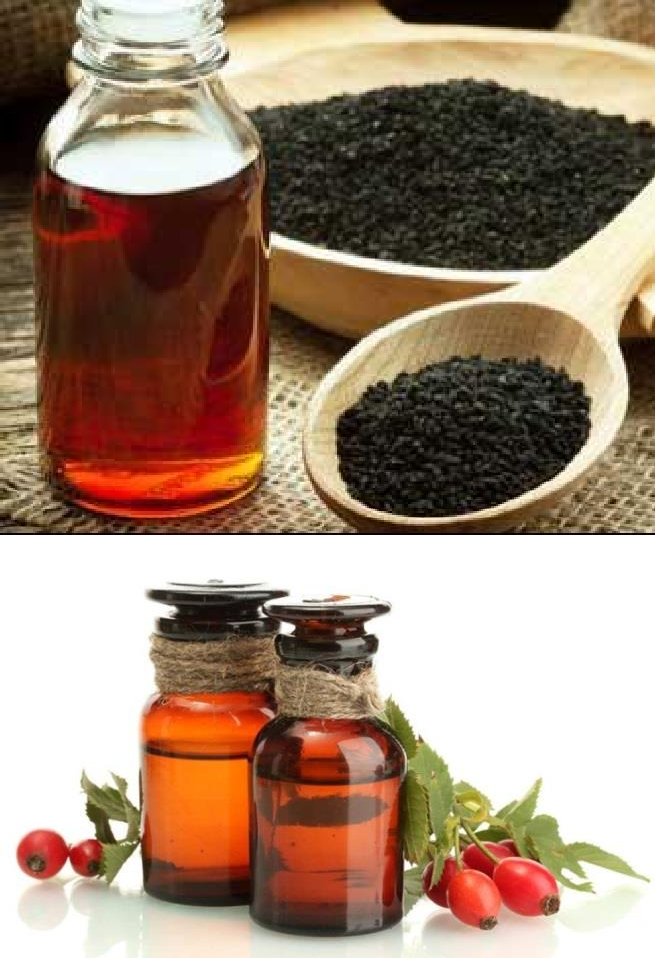 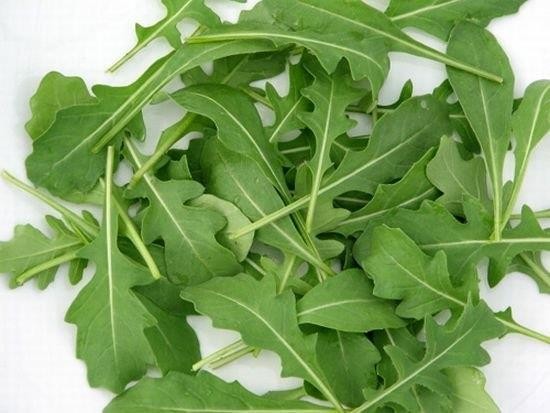 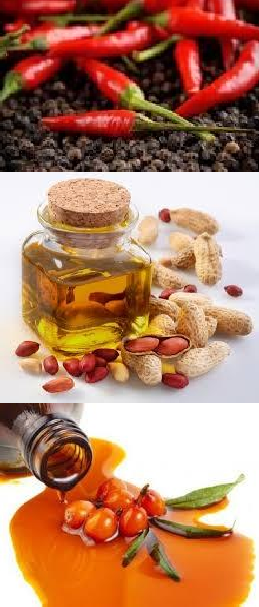 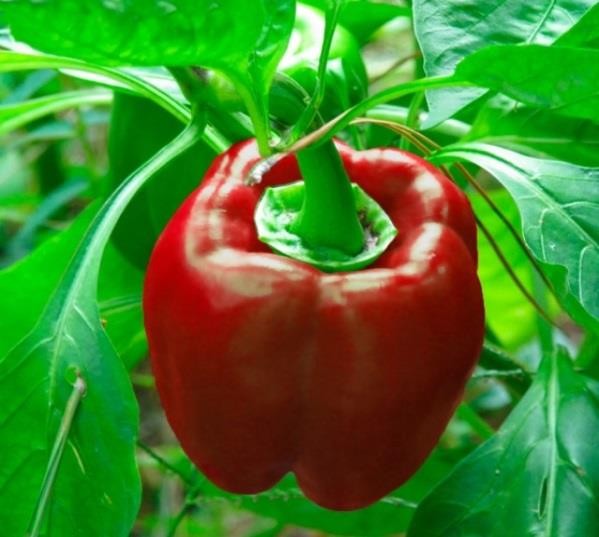 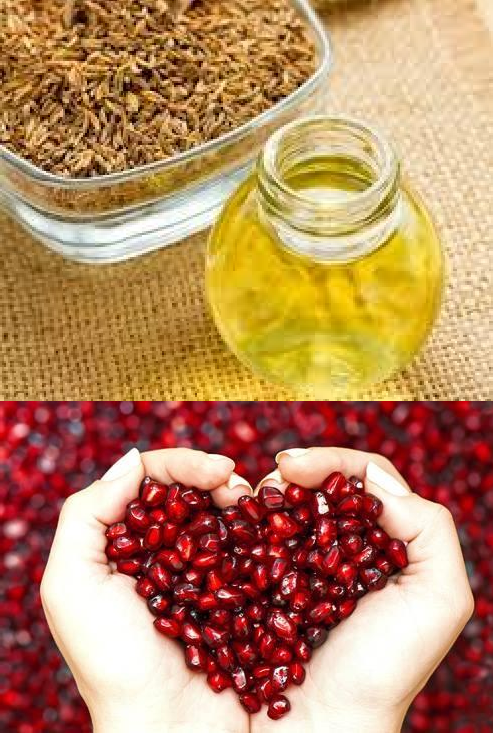 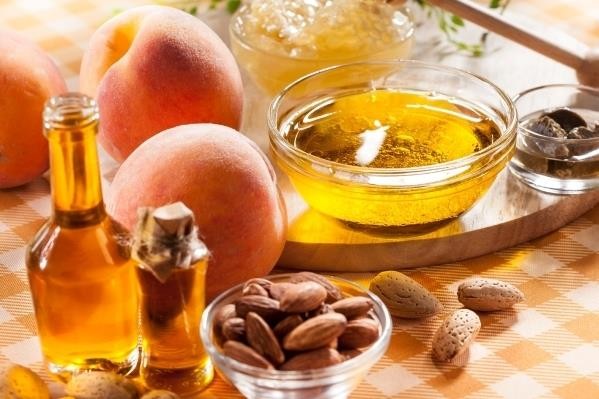 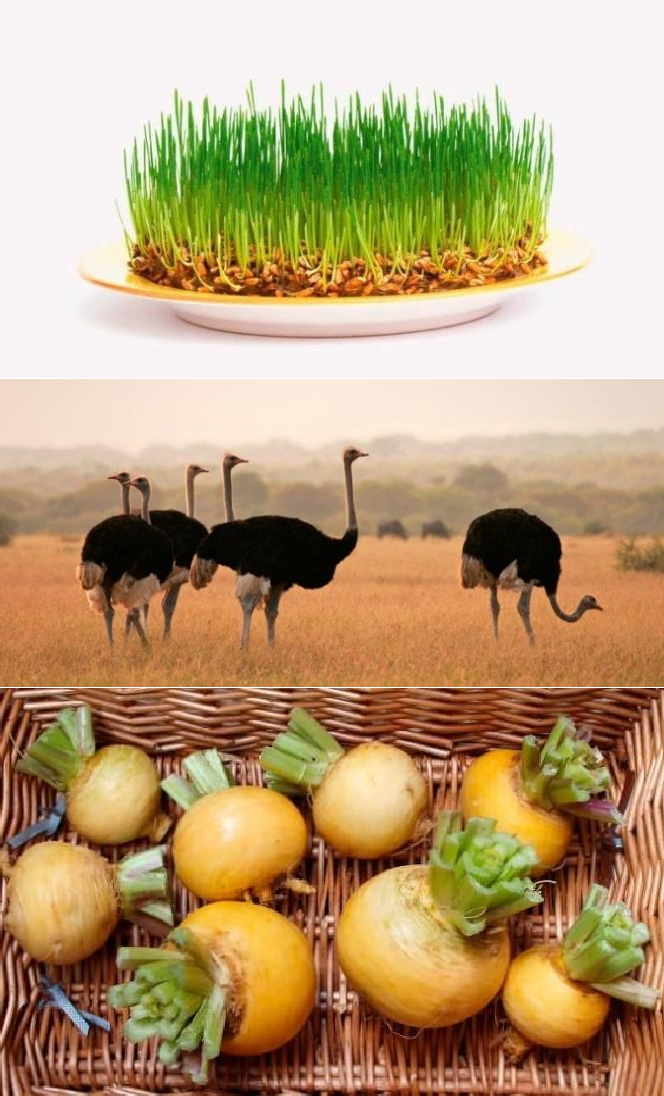 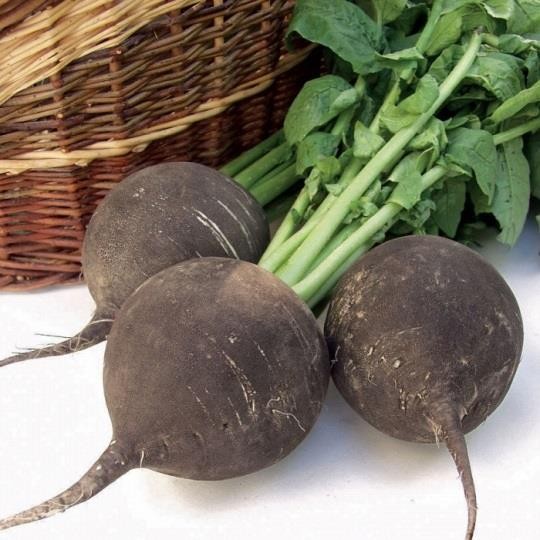 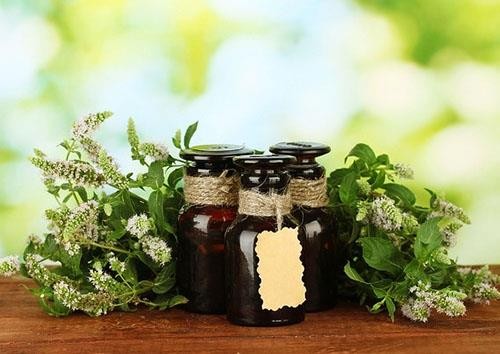 All products are natural and sold in 100gram-25gramp plastic or glass bottles or by order of client.Packaging: there are 50 pieces of 100 gram bottles in one box, 120 pieces of 25gram bottles in one box.All our products are certified, comply with international standards. The prices are specified on conditions of EXW delivery terms at 100% to an advance payment for each consignment of goods and are preliminary.In case of your interest in offered products the «UzTrade» JSC has an opportunity to give the additional information on production, and also to consider questions of pricing, a condition of delivery and payment.E-mail:marketing@uzte.uzWeb:www.uzte.uz / www.tradeuzbekistan.comTel:+998 71 238 97 10Наименование продукцииName of productsУпаковка (грамм) ackaging (gram)Вналичии (штук) In stock(pieces)Ценаза единицу Price per unitКартинки Picture$ 1,90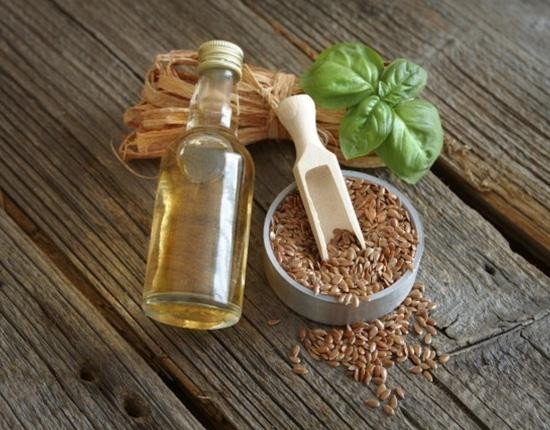 Льняное масло100gr.10 000(100gr. A)Linseed oil25gr.$ 0,45(25gr. B)$ 1,90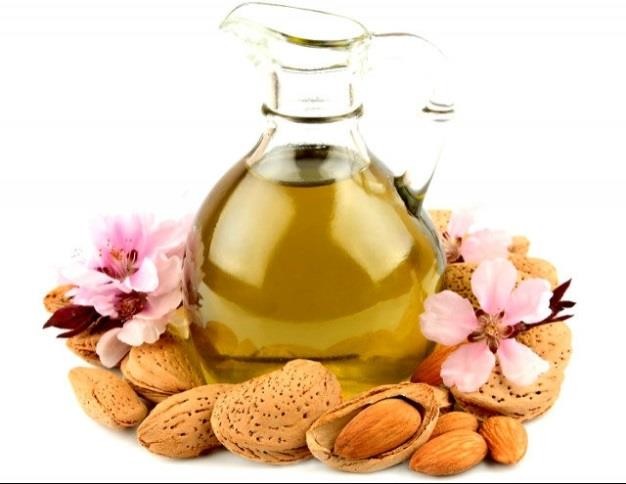 (100gr. A)Масло горького миндаляBitter Almond Oil100gr. 25gr.10 000$ 1,20 (100gr. B)$ 0,72 (25gr. A)$ 0,30(25gr. B)Виноградное маслоGrape oil100gr. 25gr.10 000$ 1,80 (100gr. A)$ 0,42 (25gr. B)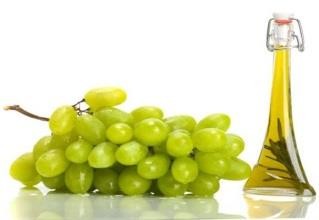 Абрикосовое масло Apricot oil100gr. 25gr.10 000$ 1,90 (100gr. A)$ 1,05 (100gr. B)$ 0,36 (25gr. B)Кунжутное масло Sesame oil100gr. 25gr.10 000$ 1,57 (100gr. A)$ 1,05 (100gr. B)$ 0,30 (25gr. B)Масло сладкого миндаляSweet Almond Oil100gr. 25gr.10 000-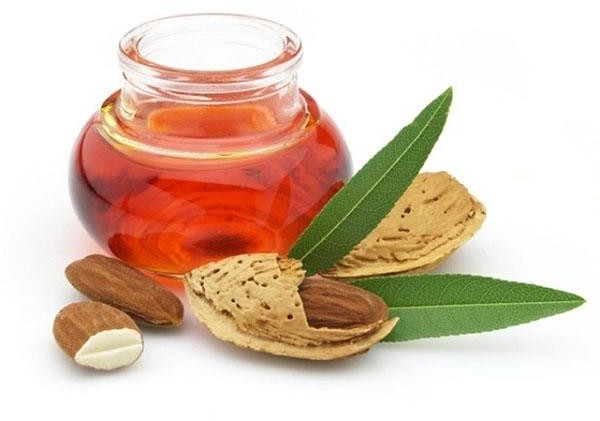 Арбузное масло Watermelon Oil25gr.10 000$ 0,48 (25gr. B)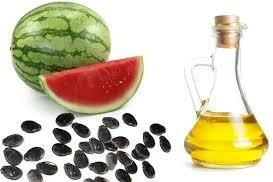 Гвоздичное масло Clove oil100gr. 25gr.10 000-Масло грецкого орехаWalnut oil100gr. 25gr.10 000$ 1,90 (100gr. A)$ 0,85 (25gr. A)Дынное масло Melon oil100gr. 25gr.10 000$ 1,80 (100gr. A)$ 0,50 (25gr. A)Масло черного тминаBlack cumin oil100gr. 25gr.10 000$ 1,90 (100gr. A)$ 1,05 (100gr. B)$ 0,58 (25gr. A)$ 0,30 (25gr. B)Масло шиповника Rosehip oil100gr. 25gr.10 000$ 1,45 (100gr. B)$ 0,36 (25gr. B)Масло индау (рукколы)Indow oil (arugula)100gr. 25gr.10 000$ 1,80 (100gr. A)$ 0,45 (25gr. B)Сафлоровое масло Safflower oil100gr. 25gr.10 000-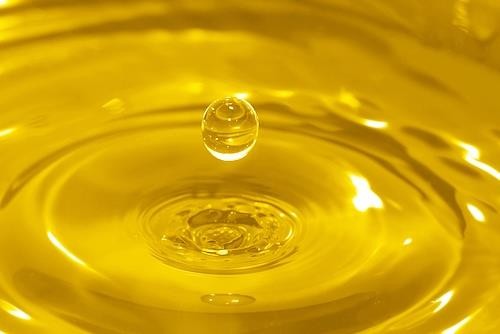 Перцовое масло Pepper oil25gr.10 000$ 4,36 (25gr. B)Арахисовое масло Peanut butter25gr.10 000$ 0,36 (25gr. B)Облепиховое маслоSea buckthorn oil100gr. 25gr.10 000-Масло из семян морковиCarrot seed oil100gr. 25gr.10 000$ 9 (100gr. A)$ 3,03 (25gr. A)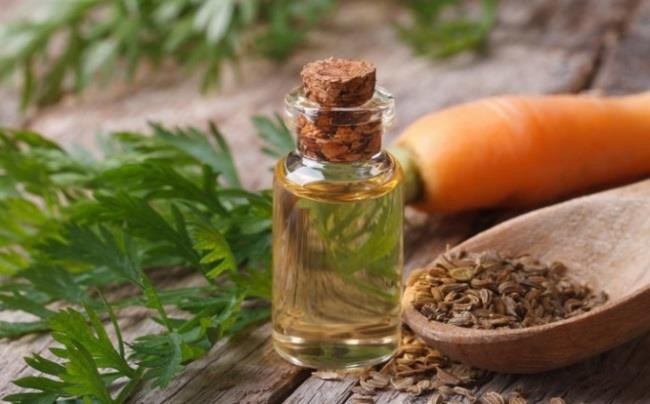 Масло из семян болгарского перцаBulgarian pepper seed Oil25gr.10 000$ 1,82 (25gr. B)Масло из семян куминаCumin seeds oil25gr.10 000$ 4,25 (25gr. B)Масло из гранатовыхкосточек Pomegranate oil25gr.10 000$ 36,35 (25gr. B)Тыквенное масло Pumpkin Oil100gr. 25gr.10 000$ 1,90 (100gr. A)$ 1,05 (100gr. B)$ 0,51 (25gr. A)$ 0,30 (25gr. B)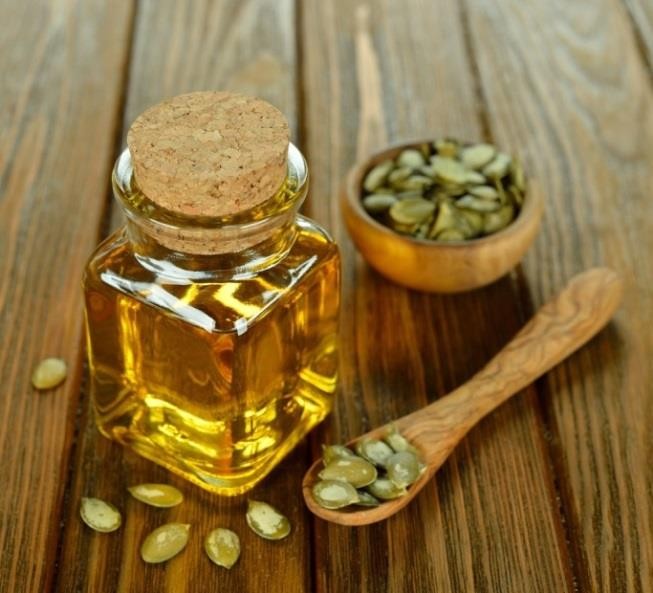 Чесночное масло Garlic oil100gr. 25gr.10 000$ 1,90 (100gr. A)$ 1,05 (100gr. B)$ 0,48 (25gr. B)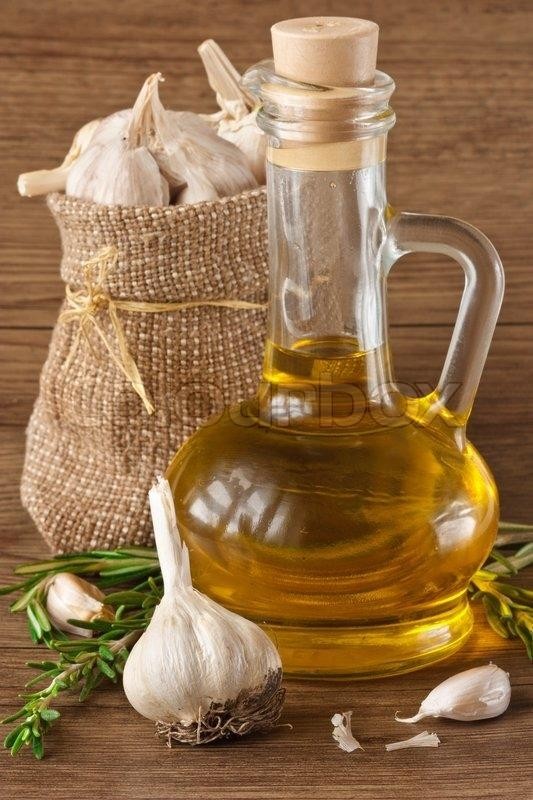 Касторовое масло Castor oil100gr. 25gr.10 000-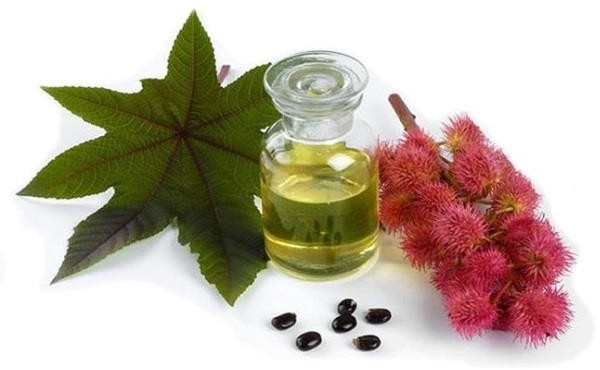 Персиковое масло Peach oil100gr. 25gr.10 000$ 1,05 (100gr. B)$ 0,36 (25gr. B)Масло из семян лукаOnion seed oil25gr.10 000$ 0,84 (25gr. B)Страусиный жир Ostrich fat100gr. 25gr.10 000-Масло из семян репыTurnip seed oil25gr.10 000$ 0,84 (25gr. B)Масло амлы Amla Oil100gr. 25gr.10 000-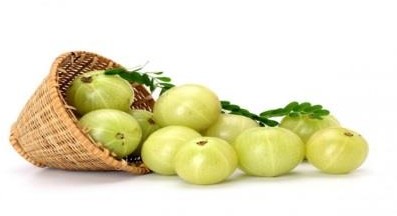 Маслобоярышника Hawthorn oil100gr. 25gr.10 000-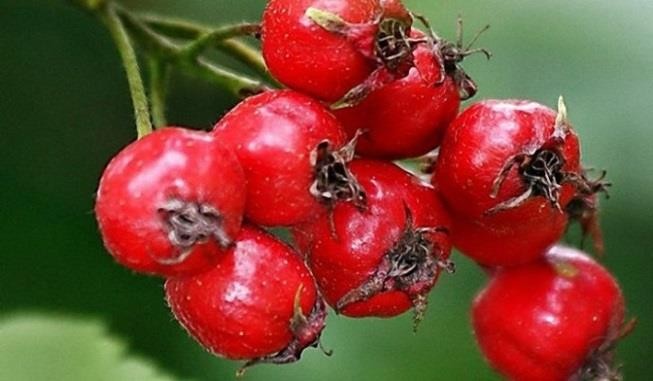 Масло из семян редькиRadish seed oil100gr. 25gr.10 000-Масло мяты Mint oil100gr. 25gr.10 000-Масло из семян капустыбелокочанной White cabbage seed oil25gr.10 000$ 1,20 (25gr. A)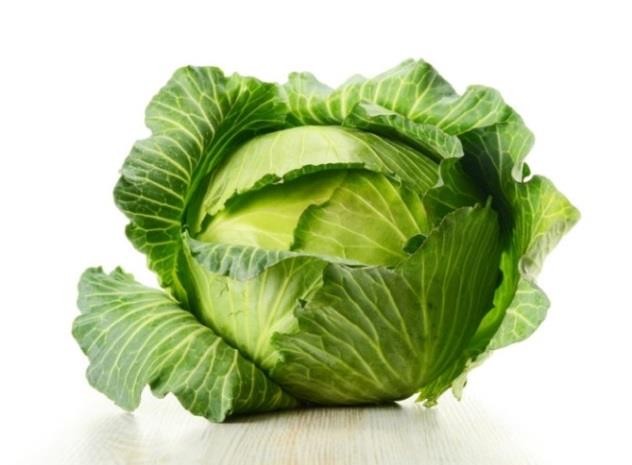 Масло из семян редисаRadish seed oil100gr. 25gr.10 000-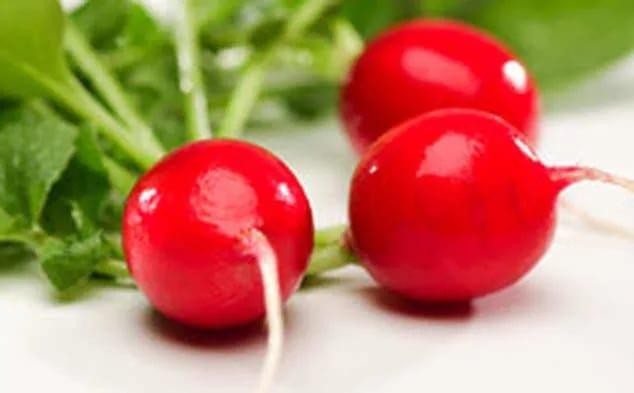 Масло из семян томатаTomato seed oil25gr.10 000$ 0,84 (25gr. A)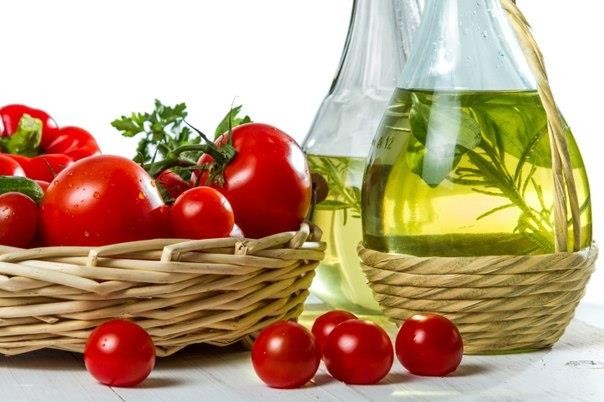 